 ONPA ”Olaines Sociālais dienests”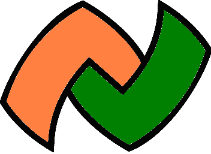 Olaines novada pašvaldības aģentūra „Olaines sociālais dienests”aicina pieteikties uz Sociālā darbinieka darbam ar PERSONU GRUPĀM amatu(profesijas kods 2635 11)UZ NOTEIKTU LAIKUMēs piedāvājam:Pilnas slodzes darbu uz noteiktu laiku;Stabilu atalgojumu (EUR  1240 pirms nodokļu nomaksas);Sociālās garantijas;Apmaksātu papildatvaļinājumu;Iespēju pilnveidot profesionālo pieredzi;Veselības un dzīvības apdrošināšanu, apdrošināšanu pret nelaimes gadījumiem (pēc pārbaudes laika).Prasības pretendentam: Otrā līmeņa profesionālā augstākā vai akadēmiskā izglītība sociālajā darbā vai karitatīvajā sociālajā darbā; Specializācija sociālajā darbā ar atkarīgām un līdz atkarīgām personām  un darba pieredze atbilstošajā jomā;Ļoti labas komunikācijas un motivēšanas spējas;
spēja patstāvīgi pildīt amata pienākumus un pieņemt lēmumus savas kompetences ietvaros;Prasme strādāt komandā un veicināt sadarbību; spēja strādāt dinamiskos un mainīgos darba apstākļos;Pārvaldīt valsts valodu atbilstoši trešajai (augstākajai) pakāpei – augstākā līmeņa 1. un 2.pakāpe (C1 un C2); Labas datorlietotāja iemaņas un prasme strādāt ar biroja tehniku.Galvenie amata pienākumi: Veikt sociālo darbu ar atkarīgām, līdz atkarīgām personām un personām, kuras cietušas no vardarbības. Sniegt psihosociālo palīdzību, sociālā gadījuma vadīšanas procesā izmantot darbā dažādas sociālā darba teorijas un metodes.Kopā ar klientiem izstrādāt intervences plānus atbilstoši identificētajām sociālajām problēmām ar mērķi uzlabot klientu sociālo funkcionēšanu, motivēt viņus pārmaiņām, slēgt sadarbības līgumus un vadīt tajā paredzēto uzdevumu izpildi.Apzināt, mobilizēt, organizēt, piesaistīt un administrēt resursus klientu problēmu risināšanai. Veicināt klientu līdzdalību sociālo problēmu risināšanā, sadarbojoties ar Dienesta un citu institūciju darbiniekiem.Iekārtot klientu lietas, apkopojot tajā informāciju par klientu, viņa ģimenes stāvokli.Sagatavot atzinumus un lēmumu projektus iesniegšanai Olaines novada domē.Veidot starp profesionālo komandu, nodrošināt tās vadību un ilglaicīgu funkcionēšanu. Veikt sociālās vides izpēti, identificēt un analizēt sociālos riskus, kas traucē klientu integrēšanos sabiedrībā.Vadīt, koordinēt HIV/AIDS profilakses programmas darbību.Sniegt sociālā dienesta darbiniekiem metodisku atbalstu darbā ar atkarīgām personām. Veidot pašpalīdzības grupas un vadīt atbalsta grupas.Apzināt un izmantot brīvprātīgo (t.sk. nevalstisko organizāciju) resursus indivīdu, grupu, kopienas un sabiedrības sociālo problēmu risināšanā.Veikt starpnieka funkcijas, kontaktējoties ar valsts, pašvaldību vai citām iestādēm un atbildīgām amatpersonām klienta interesēs. Pretendents līdz 2023.gada 20.martam (ieskaitot) aicināts iesniegt:
• amatam motivētu pieteikumu;• profesionālo aprakstu (CV);• izglītību apliecinošo dokumentu kopijas;• atsauksmes vai ieteikumus no iepriekšējās vai esošās darba vietas, vai profesionālajā aprakstā norādīt personu kontaktinformāciju, kuras var sniegt rekomendācijas,sūtot elektroniski uz e-pastu: soc.dienests@olaine.lv.Papildus informāciju var pieprasīt, zvanot pa tālruni 27847776 (Ingūna).Jau iepriekš pateicamies par ieinteresētību un atsaucību. Sazināsimies ar pretendentiem, kuri atbilst izvirzītajām prasībām. Olaines novada pašvaldības aģentūra ‘’Olaines sociālais dienests’’ informē, ka Jūsu pieteikuma dokumentos norādītie personas dati tiks apstrādāti, lai nodrošinātu šīs personāla atlases norisi, personas datu apstrādes pārzine ir Olaines novada pašvaldības aģentūra ‘’Olaines sociālais dienests’’, kontaktinformācija: Zemgales iela 33, Olaine, LV-2114. Par Olaines novada pašvaldības aģentūra ‘’Olaines sociālais dienests’’ veikto personas datu apstrādi varat uzzināt, sazinoties ar mūsu datu aizsardzības speciālistu. Datu aizsardzības speciālista kontakti: E-pasts datu.specialists@olaine.lv